ΙΟΝΙΟ ΠΑΝΕΠΙΣΤΗΜΙΟ – ΤΜΗΜΑ ΜΟΥΣΙΚΩΝ ΣΠΟΥΔΩΝΕΒΔΟΜΑΔΑ ΔΙΕΥΘΥΝΣΗΣ ΧΟΡΩΔΙΑΣ ΓΙΑ ΔΙΕΥΘΥΝΤΕΣ ΣΧΟΛΙΚΩΝ, ΠΑΙΔΙΚΩΝ ΚΑΙ ΝΕΑΝΙΚΩΝ ΧΟΡΩΔΙΩΝ.ΘΕΡΙΝΗ ΑΚΑΔΗΜΙΑ
ΚΕΡΚΥΡΑ 1-7 ΙΟΥΛΙΟΥ 2015  H Zimfira Poloz, διευθύντρια της παιδικής χορωδίας Hamilton και τακτική συνεργάτης του University of Torontoστη Θερινή Ακαδημία του Ιονίου ΠανεπιστημίουΜε ιδιαίτερη χαρά σας ανακοινώνουμε την 6η Θερινή Ακαδημία Διεύθυνσης Χορωδίας, η οποία θα πραγματοποιηθεί στις 1-7 Ιουλίου 2015 στην Κέρκυρα με προσκεκλημένη διδάσκουσα τη Zimfira Poloz (Canada), διευθύντρια της παιδικής χορωδίας Hamilton και τακτική συνεργάτιδα του University of Toronto.Η Ακαδημία απευθύνεται σε διευθυντές χορωδιών (παιδικών, νεανικών, ωδείων), σε καθηγητές μουσικής Α’ Βάθμιας και Β’ Βάθμιας εκπαίδευσης που διευθύνουν σχολική χορωδία και σε φοιτητές τμημάτων μουσικών σπουδών.H Zimfira Poloz  έχει ειδικότητα στην παιδαγωγική της παιδικής χορωδίας ομοίων φωνών και ιδιαίτερα στις ηλικίες 8 – 14 ετών και εφαρμόζει μια πρότυπη και πρωτοποριακή μέθοδο διδασκαλίας φωνητικής αγωγής σε παιδιά. Η παιδική χορωδία του Hamilton την οποία διευθύνει επί σειρά ετών είναι μια από τις καλύτερες παιδικές χορωδίες του Καναδά και έχει αποσπάσει χρυσά μετάλλια σε μερικά από τα σημαντικότερα Διεθνή Χορωδιακά Φεστιβάλ (Loto Quebec Festival, World Choir Games, CBC National Radio Choral Competition κ.λπ). Το διδακτικό πρόγραμμα της Ακαδημίας είναι διαρθρωμένο σε τέσσερις ενότητες: α) Εργαστηριακή παιδική χορωδία ομοίων φωνών (SSA) με παιδιά 8 – 14 ετών, στην οποία η Poloz θα εφαρμόσει την πρότυπη διδακτική της μεθοδολογία τραγουδιού για παιδιά. β) Στοιχεία φωνητικής τεχνικής για χορωδία και ειδικότερα στοιχεία φωνητικής για παιδικές φωνές, διαφορές ανάμεσα στην παιδική κοριτσίστικη και αγορίστικη φωνή, τρόποι ανάπτυξης του ήχου της παιδικής φωνής, προθερμάνεις που βοηθούν τα παιδιά να καλλιεργήσουν τη φωνή τους και να πετύχουν άριστη τονικότητα και χορωδιακό κούρδισμα. γ) Τεχνική διεύθυνσης χορωδίας (κινησιολογία) με ενεργή συμμετοχή των συμμετεχόντων στο σεμινάριο υπό την επίβλεψη της προσκεκλημένης διδάσκουσας. δ) Χορωδία των συμμετεχόντων, στην οποία η Poloz θα διδάξει ένα ιδιαίτερα ενδιαφέρον χορωδιακό ρεπερτόριο που είναι κατάλληλο για εφαρμογή σε παιδικές και νεανικές χορωδίες. Κατά τη διάρκεια του σεμιναρίου θα πραγματοποιηθούν συναυλίες παιδικών και νεανικών χορωδιών από διάφορες πόλεις. Το σεμινάριο θα ολοκληρωθεί με τη συναυλία της χορωδίας των συμμετεχόντων σεμινάριο και την εργαστηριακή χορωδία υπό τη διεύθυνση της Poloz.  Φέτος για δεύτερη συνεχή χρονιά θα υπάρχει η δυνατότητα κατά το μεσημεριανό διάλειμμα ψηφιακής προβολής δράσεων των χορωδιών των συμμετεχόντων για όσους το επιθυμούν.  θα ακολουθεί συζήτηση με την επιστημονική υπεύθυνη και τους λοιπούς συμμετέχοντες. Θα υπάρχει επίσης, επιπλέον ώρα διδασκαλίας κινησιολογίας για όσους συμμετέχοντες επιθυμούν να διδαχθούν τα βασικά στοιχεία της κινησιολογίας της διεύθυνσης χορωδίας.ΗΜΕΡΗΣΙΟ ΠΡΟΓΡΑΜΜΑ ΑΚΑΔΗΜΙΑΣΠρωϊνό πρόγραμμα  ( Τετάρτη – Δευτέρα 1-6 Ιουλίου)10.00-11.15      Παιδαγωγική χορωδίας (εργαστηριακή χορωδία)11.30-12.45      Φωνητική τεχνική για τους μαέστρους12.45-13.00     Ερωτήσεις – συζήτηση με τη διδάσκουσα Απογευματινό πρόγραμμα 18.00-19.15	Τεχνική – κινησιολογία διεύθυνσης χορωδίας19.30-21.00 	Πρόβα χορωδίας των συμμετεχόντων στο σεμινάριοΗ τελική συναυλία – Απονομή Διπλωμάτων Συμμετοχής θα πραγματοποιηθεί τη Δευτέρα 6.7. το βράδυ.Τρίτη 7 Ιουλίου: Αναχώρηση συμμετεχόντωνΟι συμμετέχοντες θα λάβουν βεβαίωση παρακολούθησης της Θερινής Ακαδημίας από το Ιόνιο Πανεπιστήμιο. Ο αριθμός συμμετεχόντων είναι περιορισμένος και θα τηρηθεί σειρά προτεραιότητας. Επίσημη γλώσσα του σεμιναρίου είναι η αγγλική και το σεμινάριο περιλαμβάνει 36 60λεπτες ώρες διδασκαλίας (2 ECTS).Το ποσό συμμετοχής στο σεμινάριο ανέρχεται στα 220 ευρώ. Για φοιτητές άλλων πανεπιστημίων: 180 ευρώ.Προθεσμία υποβολής δηλώσεων συμμετοχής: 30 ΑΠΡΙΛΟΥ 2014Η αίτηση συμμετοχής θα αποστέλλεται ηλεκτρονικά στη διεύθυνση chortherini@gmail.com   ή με φαξ στον αριθμό 26610 26024, υπόψιν κ. Καλδή, και θα συνοδεύεται από το αντίγραφο του καταθετηρίου των διδάκτρων στον παρακάτω λογαριασμό της Επιτροπής Ερευνών του Ιονίου Πανεπιστημίου:ΤΡΑΠΕΖΑ ΠΕΙΡΑΙΩΣ : ΙΒΑΝ GR 9801724510005451059102893  BIC: PRBGRAAμε την ένδειξη «Για το σεμινάριο διεύθυνσης χορωδίας». Μπορείτε να επισκεφθείτε την ιστοσελίδα του Τμήματος Μουσικών Σπουδών  http://music.ionio.gr/gr/academy/summer-music-academy/, επιλέγοντας «13η Θερινή Ακαδημία 2015» για πληροφορίες και δηλώσεις συμμετοχής. Για περισσότερες πληροφορίες τηλ. 26610 53284 και e-mail: chortherini@gmail.com  Επιστημονική υπεύθυνη Θερινής Ακαδημίας Διεύθυνσης Χορωδίας: Μιράντα Καλδή, Αναπληρώτρια Καθηγήτρια Ιονίου Πανεπιστημίου.Στέγαση: Παρέχεται στέγαση στη φοιτητική εστία του πανεπιστημίου (μονόκλινα και δίκλινα δωμάτια) στην τιμή των 10ευρώ ημερησίως. Θα τηρηθεί σειρά προτεραιότητας με βάση την ημερομηνία εγγραφής. ΔΗΛΩΣΗ ΣΥΜΜΕΤΟΧΗΣ Ονοματεπώνυμο:__________________________________________________Ιδιότητα: _______________________________________________________Διεύθυνση: _______________________________Πόλη___________________Τηλ: ____________________________Φαξ: __________________________E-mail: __________________________@____________________________Eπιθυμώ να συμμετάσχω στο Σεμινάριο Διεύθυνσης Χορωδίας.Στέγαση στη φοιτητική εστία:    ΝΑΙ       ΟΧΙ  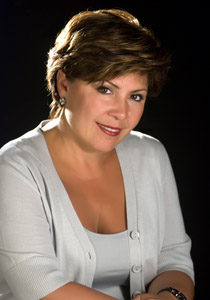 Με καταγωγή από το Καζακστάν όπου δημιούργησε την πρώτη σχολική χορωδία της χώρας της με 450 μαθητές και 35 καθηγητές η Poloz ζει τις τελευταίες δεκαετίες στο Τορόντο του Καναδά όπου συνεχίζει την πρωτοποριακή χορωδιακή της σταδιοδρομία ως διευθύντρια της παιδικής χορωδίας του Hamilton και τακτική συνεργάτιδα – διδάσκουσα παιδαγωγική της παιδικής – νεανικής χορωδίας στο Πανεπιστήμιο του Toronto. Έχει διαμορφώσει μια πρότυπη μέθοδο διδασκαλίας της φωνητικής αγωγής για παιδιά και διατελεί τακτικά προσκεκλημένη διδάσκουσα σε πανεπιστήμια και χορωδιακούς οργανισμούς σε όλο τον κόσμο (Καναδά, ΗΠΑ, Κίνα, Σιγκαπούρη, Γαλλία, Λετονία, Κορέα, κ.λπ). Η παιδική της χορωδία “Hamilton Children’s Choir” θεωρείται μια από τις κορυφαίες παιδικές χορωδίες του Καναδά και έχει αποσπάσει χρυσά μετάλλια και διαγωνισμούς Grant Prix σε σημαντικούς Διεθνείς διαγωνισμούς όπως:  Festival 500, St. John’s, Newfoundland (Καναδάς), Tolosa Choral Competition (Ισπανία), Songbridge Choral Festival, (Πολωνία), CBC National Radio Choral Competition (Καναδάς) “Let the Future Sing” 70th Choral Festival (Σουηδία) Loto-Quebec World Choral Singing Competition (Καναδάς) “Let the People Sing” (Νορβηγία), 1st Xinghai International Choir Championships, (Κίνα) κ.λπ. Η Poloz διευθύνει και παιδική χορωδία αμιγώς αγορίστικων φωνών, γνωρίζει τις ιδιαιτερότητες που τις χαρακτηρίζουν και διδάσκει μεθόδους διδασκαλίας φωνητικής αγωγής σε αγόρια πριν και κατά τη μεταφώνηση.